Автономная некоммерческая профессиональная образовательная организация «УРАЛЬСКИЙ ПРОМЫШЛЕННО-ЭКОНОМИЧЕСКИЙ ТЕХНИКУМ»Комплект контрольно-оценочных средств по профессиональному модулю ПМ.05 Выполнение работ по должности бухгалтеросновной профессиональной образовательной программы  по специальности СПО 38.02.01 Экономика и бухгалтерский учёт(базовой подготовки) 2016 Комплект контрольно-оценочных средств по профессиональному модулю разработан  на основе Федерального государственного образовательного стандарта среднего профессионального образования  по специальности 38.02.01 Экономика и бухгалтерский учёт в соответствии с рабочей программой профессионального модуля ПМ.05 «Выполнение работ по должности бухгалтер»Организация-разработчик:  АН ПОО «УПЭТ»Разработчик: Колобова О.Н., преподаватель АН ПОО «УПЭТ»Эксперты от работодателя: ООО «Рудена»,   директор      Хатимьянов Р.С.Техническая экспертиза комплекта контрольно-оценочных средств профессионального модуля  ПМ.05 «Выполнение работ по должности бухгалтер»  пройдена.Эксперт: Методист АН ПОО «УПЭТ»____________________Т.Ю. ИвановаСодержаниеI. Паспорт комплекта контрольно-оценочных средств	41.1. Результаты освоения программы профессионального модуля, подлежащие проверке	41.1.1. Вид профессиональной деятельности	41.1.2. Профессиональные и общие компетенции	41.1.3. Дидактические единицы «иметь практический опыт», «уметь» и «знать»	81.2. Формы промежуточной аттестации по профессиональному модулю	11II. Оценка освоения междисциплинарных курсов	122.1. Формы и методы оценивания	122.2. Перечень заданий для оценки освоения МДК	12III. Оценка по производственной практике	143.1. Формы и методы оценивания	143.2. Перечень видов работ для проверки результатов освоения программы профессионального модуля на практике	143.3. Форма аттестационного листа по практике (заполняется на каждого обучающегося)	16IV. Контрольно-оценочные материалы для экзамена (квалификационного)	164.1. Формы проведения экзамена (квалификационного)	194.2. Форма оценочной ведомости (заполняется на каждого обучающегося)	194.3. Форма комплекта экзаменационных материалов (очной части)	21Лист согласования…………………………………………………….............61I. Паспорт комплекта контрольно-оценочных средств1.1. Результаты освоения программы профессионального модуля, подлежащие проверке1.1.1. Вид профессиональной деятельностиРезультатом освоения профессионального модуля является готовность обучающегося к выполнению вида профессиональной деятельности: выполнение работ по должности бухгалтер.1.1.2. Профессиональные и общие компетенцииВ результате освоения программы профессионального модуля у обучающихся должны быть сформированы следующие компетенции.Таблица 1. Показатели оценки сформированности ПКТаблица 2. Показатели оценки сформированности ОК, (в т.ч. частичной)1.1.3. Дидактические единицы «иметь практический опыт», «уметь» и «знать» В результате освоения программы профессионального модуля обучающийся должен освоить следующие дидактические единицы.Таблица 3. Перечень дидактических единиц в МДК и заданий для проверки1.2. Формы промежуточной аттестации по профессиональному модулюОбязательной формой аттестации по итогам освоения программы профессионального модуля является экзамен (квалификационный). Результатом этого экзамена является однозначное решение: «вид профессиональной деятельности освоен / не освоен».Для составных элементов профессионального модуля предусмотрена промежуточная аттестация.Таблица 4. Запланированные формы промежуточной аттестацииII. Оценка освоения междисциплинарного курса2.1. Формы и методы оценивания Предметом оценки освоения МДК.05.01 Технология бухгалтерского учёта в малом бизнесе являются умения и знания. Контроль и оценка этих дидактических единиц осуществляются с использованием следующих форм и методов:  - оценивание практических  работ;- тестирование- дифференцированный зачет.Оценка освоения МДК предусматривает использование сочетания накопительной системы оценивания (оценивание практических работ и теоретических знаний путем тестирования) и проведения дифференцированного зачета по МДК в форме теста.2.2. Перечень заданий для оценки освоения МДК.05.01Таблица 5. Перечень заданий в МДКIII. Оценка по  производственной практике3.1. Формы и методы оценивания Предметом оценки по производственной практике обязательно являются дидактические единицы «иметь практический опыт»  и «уметь».Контроль и оценка этих дидактических единиц осуществляются с использованием следующих форм и методов: промежуточная аттестация в форме комплексного зачета по производственной практике.Оценка по производственной практике выставляется на основании аттестационного листа.3.2. Перечень видов работ для проверки результатов освоения программы профессионального модуля на практике3.2.2. Производственная практика Таблица 7  Перечень видов работ производственной практики3.3. Форма аттестационного листа по практике Комплексный зачет по производственной практике выставляется на основании данных аттестационного листа (характеристики профессиональной деятельности обучающегося на практике) с указанием видов работ, выполненных обучающимся во время практики, их объема, качества выполнения в соответствии с технологией и (или) требованиями организации, в которой проходила практика. Аттестационный лист по производственной практике (по профилю специальности)ФИО студента _______________________________________________     № группы ______________________________________________________     специальность __________________________________________________успешно прошел(ла) производственную  практику по профессиональному модулю 
ПМ. 05  Выполнение работ по должности бухгалтер			(наименование профессионального модуля)в объеме_36_ часов  с «___» _________20___ г. по «___» _________20___ г.в организации  ____________________________________________________________________________________________________________________
__________________________________________________________________(наименование организации, юридический адрес)Виды и качество выполнения работХарактеристика учебной деятельности обучающегося во время производственной практикиКРИТЕРИИ ОЦЕНКИ:1 балл – качество высокое, ярко выраженное, проявляется всегда;0 баллов – качество выражено слабо, не выражено.Оценка «5»- 16-21 балл;Оценка «4»- 13-15 баллов;Оценка «3»- 9-12 баллов;Оценка «2»- ниже 9 балловПрофессиональные и личные качества обучающегося, заслуживающие особого внимания:_________________________________________________________________________________________________________________________________________________________________Заключение:В процессе производственной практики (по профилю специальности) обучающийся _________________________________ (продемонстрировал/не продемонстрировал) владение профессиональными и общими компетенциями.Дата «___» _______________ 20 ___ г.Подпись руководителя практикиот организации – базы практики	_______________ / ФИО, должностьПодпись преподавателя	 _______________ / ФИОIV. Контрольно-оценочные материалы для экзамена (квалификационного)4.1. Формы проведения экзамена (квалификационного)Экзамен (квалификационный) представляет собой  защиту отчета по производственной практике.При отрицательном заключении хотя бы по одной из профессиональных компетенций принимается решение «вид профессиональной деятельности не освоен».4.2. Форма оценочной ведомости оценочная ведомость по профессиональному модулюПМ.05 Выполнение работ по должности бухгалтерФИОобучающийся(аяся) на 3  курсе по  специальности СПО 38.02.01 Экономика и бухгалтерский учёт, базовой подготовкиосвоил(а) программу профессионального модуля ПМ.05  Выполнение работ по должности бухгалтерв объеме 114  часов  с «___»_____20__ г. по «___»_______20__ г.Результаты промежуточной аттестации по элементам профессионального модуля: Итоги экзамена (квалификационного)Дата ________20___ 	Вид профессиональной деятельности _____________											(освоен/не освоен)	Подписи членов экзаменационной комиссии___________________/ ФИО, должность___________________/ ФИО, должность___________________/ ФИО, должность4.3. Форма комплекта экзаменационных материалов (очной части) СоставI. Паспорт.II. Задание для экзаменующегося.III. Пакет экзаменатора.III а. Условия.III б. Критерии оценки.           ПАСПОРТНазначение:КОМ предназначен для контроля и оценки результатов освоения профессионального модуля ПМ.05 Выполнение работ по должности бухгалтерпо специальности СПО    Экономика и бухгалтерский учёт, базовой подготовки код  специальности  38.02.01Оцениваемые компетенции: ЗАДАНИЕ ДЛЯ ЭКЗАМЕНУЮЩЕГОСЯОцениваемые компетенции: ПК 1.1, ПК 1.2, ПК 1.3, ПК 1.4, ПК2.1,ПК 3.1, ПК 3.2, ПК 3.3, ПК 3.4, ПК 4.2, ПК 4.4.ОК.01,ОК.02, ОК.03, ОК.04, ОК.05, ОК.06, ОК.07, ОК.08, ОК.09, ОК.10, ОК.11.1.Защита отчета по производственной практикеДоклад по основной части отчета (краткая характеристика организации, средства, методы и состояние бухгалтерского учёта). Представление приложений к отчету (презентация, текстовые, графические и табличные  приложения).2. Индивидуальное задание на производственную практику (при наличии)Доклад о результатах выполнения индивидуального задания (тема задания, цель и задачи выполнения задания, итоги его выполнения)Представление приложений (презентация, раздаточный материал, текстовые или табличные  приложения)3. Ответы на вопросы членов экзаменационной комиссии.3. Инструкция 1. Доклад по основной части отчета 8-10 минут2. Доклад о результатах выполнения индивидуального задания 3-5 минут3. Доклады следует сопровождать презентациями или другим наглядным материалом4. Ответы на вопросы комиссии должны быть четкими и краткими.5. При ответах на вопросы комиссии можно пользоваться нормативной документациейМаксимальное время защиты отчета по практике –  20 мин.Литература для экзаменующихся (справочная, методическая и др.)Федеральный закон «О бухгалтерском учёте» № 402 от 06.12.2011г.План счетов бухгалтерского учётаПБУ №№ 1-25.ПАКЕТ ЭКЗАМЕНАТОРАIII a. Условия организации защиты отчета по производственной практикеВремя защиты каждого отчета и максимальное время на экзамен (квалификационный):Время защиты одного отчета не более 20 мин.Всего на экзамен не более 6 час.Требования к защите отчета по практике:Продолжительность доклада студента – 8-10 мин. Требования к докладу: четкость формулировок, грамотность изложения, правильность расчетов, обоснованность выводов.Наличие приложений в виде презентации, раздаточного материала, текстовых или табличных приложений.Требования к оформлению отчета по практике:Титульный лист ________________________________________________Содержание ____________________________________________________Введение ______________________________________________________Описание практики ______________________________________________Заключение ____________________________________________________Список использованных источников ________________________________Наличие и качество приложений ___________________________________Качество отзыва руководителя практики:_________________________Качество ответов на дополнительные вопросы:_______________________ Дополнительная литература для экзаменатора (учебная, нормативная и т.п.)Федеральный закон «О бухгалтерском учёте» № 402 от 06.12.2011г.План счетов бухгалтерского учётаПБУ №№ 1-25.III б. КРИТЕРИИ ОЦЕНКИЭкспертный листТаблица 8. Оценка качества отчетаТаблица 9. Оценка защиты отчетаЛитература для учащегося:Учебники:Богатая, И.Н. Бухгалтерский учет [Текст]: учебник. – 2-е изд., перераб. и доп. /И.Н. Богатая, Е.Г. Богров, Е.М. Ефстафьева, под ред. Хахоновой Н.Н. – М.: Феникс, 2008. – 380 с.Богаченко, В.М. Бухгалтерский учет [Текст]: учебник. – 13-е изд., перераб и доп. / В.М. Богаченко, Н.А. Кириллова – М.:Феникс, 2010. – 479 с.Гомола, А.И. Бухгалтерский учет [Текст]: учебник. – 6-е изд., испр. и доп. / А.И. Гомола, В.Е. Кириллов, С.В. Кириллов – М.: Академия, 2010. – 416 с.Мельник, М.В. Бухгалтерский учет [Текст]: учебник. – 8-е изд., испр. и доп./ М.В. Мельник – М.: Экономистъ, 2008. – 383 с.Методические пособия:Методические рекомендации по выполнению практических работ по МДК 05.01 Технология бухгалтерского учёта в малом бизнесе.Методические рекомендации по самостоятельной работе  по МДК 05.01 Технология бухгалтерского учёта в малом бизнесе. Методические рекомендации по оформлению практических работ.Нормативная документация:Закон Российской Федерации от 06.12.11. № 402-ФЗ «О бухгалтерском учете» План счетов бухгалтерского учета финансово-хозяйственной деятельности, утв. приказом Минфина РФ от 31.10.2000 № 94н. Положение о правилах осуществления перевода денежных средств № 383-П от 19.06.2012 годаПоложение по ведению бухгалтерского учета и бухгалтерской отчетности в РФ, утв. приказом Минфина РФ от 29.07.98 № 34н (ред. от 24.10.2012 г.).Положение N 373-П «О Порядке ведения кассовых операций с банкнотами и монетой Банка России на территории РФ» от 12.10.2011Положение по бухгалтерскому учету «УЧЕТНАЯ ПОЛИТИКА ОРГАНИЗАЦИИ» (ПБУ 1/2008) (утверждено приказом Минфина России от 06.10.2008 № 106н, с изменениями от 11.03.2009 № 22н, от 25.10.2010 № 132н, от 08.11.2010 № 144н) Положение по бухгалтерскому учету «УЧЕТ АКТИВОВ И ОБЯЗАТЕЛЬСТВ, СТОИМОСТЬ КОТОРЫХ ВЫРАЖЕНА В ИНОСТРАННОЙ ВАЛЮТЕ» (ПБУ 3/2006) (утверждено приказом Минфина России от 27 ноября . № 154н, с изменениями от 25.12.2007 № 147н, от 25.10.2010 № 132н) Положение по бухгалтерскому учету «БУХГАЛТЕРСКАЯ ОТЧЕТНОСТЬ ОРГАНИЗАЦИИ» (ПБУ 4/99) (утверждено приказом Минфина России от 06.07.99 № 43н, с изменениями от 18.09.2006 № 115н, от 08.11.2010 г. № 142н) Положение по бухгалтерскому учету «УЧЕТ МАТЕРИАЛЬНО-ПРОИЗВОДСТВЕННЫХ ЗАПАСОВ» ПБУ 5/01 (утверждено приказом Минфина России от 09.06.2001 № 44н с изменениями от 27.11.2006 № 156н, от 26.03.2007 № 26н, от 25.10.2010 № 132н) Положение по бухгалтерскому учету «УЧЕТ ОСНОВНЫХ СРЕДСТВ» ПБУ 6/01 (утверждено приказом Минфина России от 30.03.2001 № 26н, с изменениями от 18.05.2002 № 45н, от 12.12.2005 № 147н, от 18.09.2006 № 116н, от 27.11.2006 № 156н, от 25.10.2010 № 132н) Положение по бухгалтерскому учету «События после отчетной даты» (ПБУ 7/98) (утверждено приказом Минфина России от 25.11.1998 № 56н, с изменениями от 20.12.2007 № 143н) Положение по бухгалтерскому учету «Условные факты хозяйственной деятельности» ПБУ 8/01 (утверждено приказом Минфина России от 28.11.2001 г. № 96н, с изменениями от 18.09.2006г. № 116н, от 20.12.2007г. № 144н) Положение по бухгалтерскому учету «ДОХОДЫ ОРГАНИЗАЦИИ» ПБУ 9/99 (утверждено приказом Минфина России от 06.05.1999 № 32н, с изменениями от 30.12.1999 № 107н, от 30.03.2001 № 27н, от 18.09.2006 № 116н, от 27.11.2006 № 156н, от 25.10.2010 № 132н, от 08.11.2010 № 144н) Положение по бухгалтерскому учету «РАСХОДЫ ОРГАНИЗАЦИИ» ПБУ10/99 (утверждено приказом Минфина России от 06.05.1999 № 33н, с изменениями от 30.12.1999 № 107н, от 30.03.2001 № 27н, от 18.09.2006№ 116н, от 27.11.2006 № 156н, от 25.10.2010 № 132н, от 08.11.2010 № 144н) Положение по бухгалтерскому учету «УЧЕТ НЕМАТЕРИАЛЬНЫХ АКТИВОВ» (ПБУ 14/2007) (утверждено приказом Минфина России от 27.12.2007 № 153н, с изменениями от 25.10.2010 № 132н) Положение по бухгалтерскому учету «УЧЕТ РАСХОДОВ ПО ЗАЙМАМ И КРЕДИТАМ» (ПБУ 15/2008) (утверждено приказом Минфина России от 06.10.2008 № 107н, с изменениями от 25.10.2010 № 132н, от 08.11.2010 № 144н) Положение по бухгалтерскому учету «УЧЕТ РАСЧЕТОВ ПО НАЛОГУ НА ПРИБЫЛЬ ОРГАНИЗАЦИЙ» ПБУ 18/02 (утверждено приказом Минфина России от 19 ноября . № 114н, с изменениями от 11.02.2008 № 23н, от 25.10.2010 № 132н) Положение по бухгалтерскому учету «УЧЕТ ФИНАНСОВЫХ ВЛОЖЕНИЙ» ПБУ 19/02 (утверждено приказом Минфина России от 10.12.2002 № 126н, с изменениями от 18.09.2006 № 116н, от 27.11.2006 № 156н, от 25.10.2010 № 132н, от 08.11.2010 № 144н) Положение по бухгалтерскому учету «ИСПРАВЛЕНИЕ ОШИБОК В БУХГАЛТЕРСКОМ УЧЕТЕ И ОТЧЕТНОСТИ» (ПБУ 22/2010) (утверждено приказом Минфина России от 28.06. 2010 № 63н, с изменениями от 25.10.2010 № 132н, от 08.11.2010 № 144н).Интернет – ресурсы:Справочная информационно-правовая система «КонсультантПлюс» www.consultant.ru. Портал информационной поддержки ведения бухгалтерского учета в малом бизнесе [Электронный ресурс] – Режим доступа: http://www.businessuchet.ru/.Информационно-аналитическое электронное издание в области бухгалтерского учета и налогообложения [Электронный ресурс] – Режим доступа: http://www.buhgalteria.ru/.Справочная информационно-правовая система «Гарант» www.garant.ruПортал журнала Главный бухгалтер www.glavbuh.ruПриложение 1.Тестовый контроль для оценки освоения МДК.05.011в.Какой бухгалтерской записью отражают продажу продукции за наличный расчет?    а) Дт 51 Кт 90    б) Дт 50 Кт 90    в) Дт 50 Кт 51    г) Дт 50 Кт 76На основании каких первичных документов и регистров осуществляют запись на синтетическом счете 50 «Касса»?  а)  РКО и ПКО  б) кассовой книги  в) отрывных листов кассовой книги и приложенных к ним документов  г) первичных документов по поступлению и расходованию денегЧто означают бухгалтерская запись Дт 60 Кт 51? а) оплата счетов поставщиков за поступившие от них материалы б) оплата расходов по изготовлению продукции в) уплата процентов банку	На основании каких первичных документов и учетных регистров осуществляются записи по счету 51 «Расчетный счет»? а) выписка из расчетного счетаб) выписка с приложенными документамив) справка бухгалтерииг) первичные документы по зачислению и списанию денег с    расчетного счетаЧто означает бухгалтерская запись Дт 51 Кт 62?      а) перечисление покупателю денежных средств с расчётного счёта      б) получение аванса от покупателя6. На основании каких документов заполняют журнал-ордер №7?  а)  РКО, ПКО и кассовой книги  б) авансовых отчетовв) отчетов кассира, авансовых отчетов, журнала-ордера №7 за прошлый месяцЖурнал-ордер №1 заполняется на основании: а) отчетов кассираб) кассовой книгив) журнала регистрации РКО и ПКОг) РКО, ПКОНа основании каких документов производят списание подотчетных сумм?а) авансовых отчетовб) авансовых отчетов и оправдательных документовв) оправдательных документов На основании каких первичных документов и регистров осуществляют запись на синтетическом счете 50 «Касса»?  а)  РКО и ПКО  б) кассовой книги  в) отрывных листов кассовой книги и приложенных к ним документов  г) первичных документов по поступлению и расходованию денегНа основании каких первичных документов и учетных регистров осуществляются записи по счету 51 «Расчетный счет»? а) выписка из расчетного счетаб) выписка с приложенными документамив) справка бухгалтерииг) первичные документы по зачислению и списанию денег с    расчетного счетаЧто является регистром аналитического учета по счету 50 «Касса»?а) кассовая книга и отчет кассираб) журнал регистрации приходных и расходных ордеровв) журнал-ордер №1, ведомость №1Что является регистром аналитического учета по счету 51 «Расчетный счет»?а) журнал-ордер №2б) выписка банка в) ведомость №2Какой проводкой оформляют погашение недостачи кассиром?а) Дт 94 Кт 50б) Дт 50 Кт 94в) Дт 50 Кт 73/2г) Дт 73/2 Кт 50Что означает сальдо дебетовое на счете 71 «Расчеты с подотчетными лицами»?а) задолженность подотчетных лиц предприятиюб) задолженность предприятия подотчетному лицуРасчеты по депонированной заработной плате относятся:а) к дебиторской задолженностиб) к кредиторской задолженностиКакой проводкой отражают выдачу зарплаты?а) Дт 50 Кт 70	б) Дт 70 Кт 51в) Дт 70 Кт 50Какой проводкой отражают возврат неизрасходованной подотчётной суммы?а) Дт 50 Кт 71б) Дт 71 Кт 50в) Дт 71 Кт 5117.По какой стоимости включаются основные средства в валюту баланса?      а) по первоначальной      б) по остаточной      в) по восстановительной 2в.1.Инвентарные карточки открывают на основании:       а) акта приемки-передачи объекта основных средств       б) приходного ордера       в) акта на списание объекта основных средств2.Каким документом оформляют безвозмездную передачу объекта другому предприятию?      а) актом приемки-передачи      б) накладной      в) актом на списание3.Какой проводкой отражают начисление амортизации основных средств вспомогательного цеха?         а) Дт 01 Кт 02         б) Дт 23 Кт 02         в) Дт 02 Кт 254.Регистром аналитического учета основных средств является:          а) инвентарная карточка          б) карточка учета материалов          в) журнал-ордер №13	5. Какими бухгалтерскими проводками отражают списание стоимости выбывшего объекта основных средств?          а) Дт 01 Кт 01, Дт 02 Кт 01, Дт 91 Кт 01          б) Дт 91 Кт 02,  Дт 99 Кт 01          в) Дт 02 Кт 91,  Дт 91 Кт 016. Как отразить оприходование лома  от выбытия основных средств?           а) Дт 10 Кт 01          б) Дт 10 Кт 91          в) Дт 10 Кт 023в.1. Как начисляется амортизация линейным способом по НМА?             а) исходя из остаточной стоимости            б) исходя из срока полезного использования и первоначальной стоимости            в) 50% при поступлении и 50% при списании2. В какой оценке отражают НМА в балансе?            а) по первоначальной стоимости            б) по остаточной стоимости           в) по восстановительной стоимости3. Какими проводками отражают списание НМА?           а) Дт 05 Кт 04, Дт 91 Кт 04           б) Дт 91 Кт 04, Дт 99 Кт 04           в) Дт 04 Кт 91           г) Дт 05 Кт 044. Какими проводками отражают приобретение НМА у юридического лица?           а) Дт 08 Кт 76, Дт 19 Кт 76           б) Дт 04 Кт 08, Дт 04 Кт 19           в) Дт 04 Кт 76           г) Дт 04 Кт 605. Какой проводкой отражение начисление амортизации НМА?          а) Дт 05 Кт 04          б) Дт 04 Кт 05          в) Дт 20 Кт 05          г) Дт 05 Кт 204в.1.При страховом стаже работы до 5 лет пособие по временной нетрудоспособности оплачивается в размере:а) 80%б) 100%в) 60%г) 50%  2.Какой проводкой оформляется начисление пособия по временной нетрудоспособности за первые 3 дня? а) Дт 69.1 Кт 70б) Дт 68 Кт 70в) Дт 70 Кт 69.1г) Дт 20 Кт 703.Основной документ для расчета повременной оплаты труда?а) расчетно-платежная ведомостьб) рапорт о выработкев) табель учета использования4.При какой форме оплаты труда за основу берется затраченное время и тарифная ставка работников?а) сдельнаяб) повременнаяв) повременно-премиальная5.Какой проводкой оформляется удержание за брак? а) Дт 68 Кт 70б) Дт 69.2 Кт 70в) Дт 28 Кт 70г) Дт 70 Кт 286.Какой проводкой оформляются депонированные суммы заработной платы?а) Дт 70 Кт 26б) Дт 70 Кт 28в) Дт 70 Кт 76г) Дт 76 Кт 707.В каком документе ведут синтетический учет заработной платы? а) в журнале-ордере №10, 10/1б) в журнале-ордере №6в) в табеле учета использования рабочего времени8.Удерживается ли налог на доходы из пособия по временной нетрудоспособности?а) даб) нет9.Удержание налога на доходы отражают проводкой:а) Дт 70 Кт 69б) Дт 68 Кт 70в) Дт 70 Кт 68г) Дт 70 Кт 5010.На неполученные суммы зарплаты кассир составит:а) приходный кассовый ордерб) книгу депонированной заработной платыв) реестр депонированной заработной платы.5в.1. Увеличение уставного капитала за счет добавочного капитала отражают проводкой:а) Дт 82 Кт 80б) Дт 83.1 Кт 80в) Дт 80 Кт 83.12.Финансовый результат (прибыль) от  реализации продукции отражают проводкой: а) Дт 99 Кт 90б) Дт 90 Кт 99в) Дт 91 Кт 993.Уплаченные штрафы, пени, неустойки отражают в учете: а) Дт 91 Кт 51б) Дт 51 Кт 91в) Дт 99 Кт 514.Конечный финансовый результат за отчетный период определяют на счете 99:а) как дебетовый оборот б) как разницу между кредитовыми и дебетовыми оборотами в) как кредитовый оборот5.Финансовый результат от прочих доходов и расходов определяют на счете:а) 90б) 91в) 996.Начисление налога на прибыль отражают проводкой:а) Дт 68 Кт 99б) Дт 99 Кт 68в) Дт 91 Кт 687.Какой проводкой оформляют реформацию баланса при получении прибыли по итогам года?а) Дт 84 Кт 99б) Дт 83 Кт 99в) Дт 99 Кт 846в.1.Какие кредиты и займы являются долгосрочными?а) выданные на срок до 6 месяцев б) выданные на срок до 12 месяцевв) выданные на срок более года2.Зачисление краткосрочного кредита банка отражается проводкой:а) Дт 51 Кт 67б) Дт 66 Кт 51в) Дт 51 Кт 665.Расходы по оплате процентов по кредитам включается в первоначальную стоимость при приобретении:а) основных средствб) производственных запасовв) ценных бумаг6.К целевому финансированию относятся средства, получаемые:а) с расчетного счета на выдачу зарплатыб) на строго определенные цели-субсидии из бюджетав) от учреждений9.Какой бухгалтерской проводкой отражается погашение долгосрочного кредита?а) Дт 67 Кт 51б) Дт 66 Кт 50в) Дт 66 Кт 5510.В каком учетном регистре содержится информация о задолженности банку по кредитам?а) выписка банкаб) журнале-ордере №2в) журнале-ордере №4Приложение 2. Практические задания для проверки навыков освоения программы  1С:Бухгалтерия.       Создать алгоритмы следующих операций:Оприходовать деньги в кассу.Списать деньги из кассы.Отчитаться после командировки.Перечислить налоги.Перечислить деньги поставщику.Принять выручку на расчетный счет от покупателей.Оприходовать материалы от поставщика.Учесть услуги, принятые от подрядчика.Оприходовать на склад продукцию от производства.Продать готовую продукцию.Оприходовать основные средства.Списать основные средства.Начислить амортизацию основных средств.Начислить заработную плату.Начислить страховые взносы на фонд заработной платы.Сформировать отчетность.Ответить на вопросы:Где найти уже составленный документ.Как исправить уже проведенный документ.Как удалить неверно составленный документ.Где посмотреть сформированную документом бухгалтерскую проводку.Как с помощью документа сформировать проводку.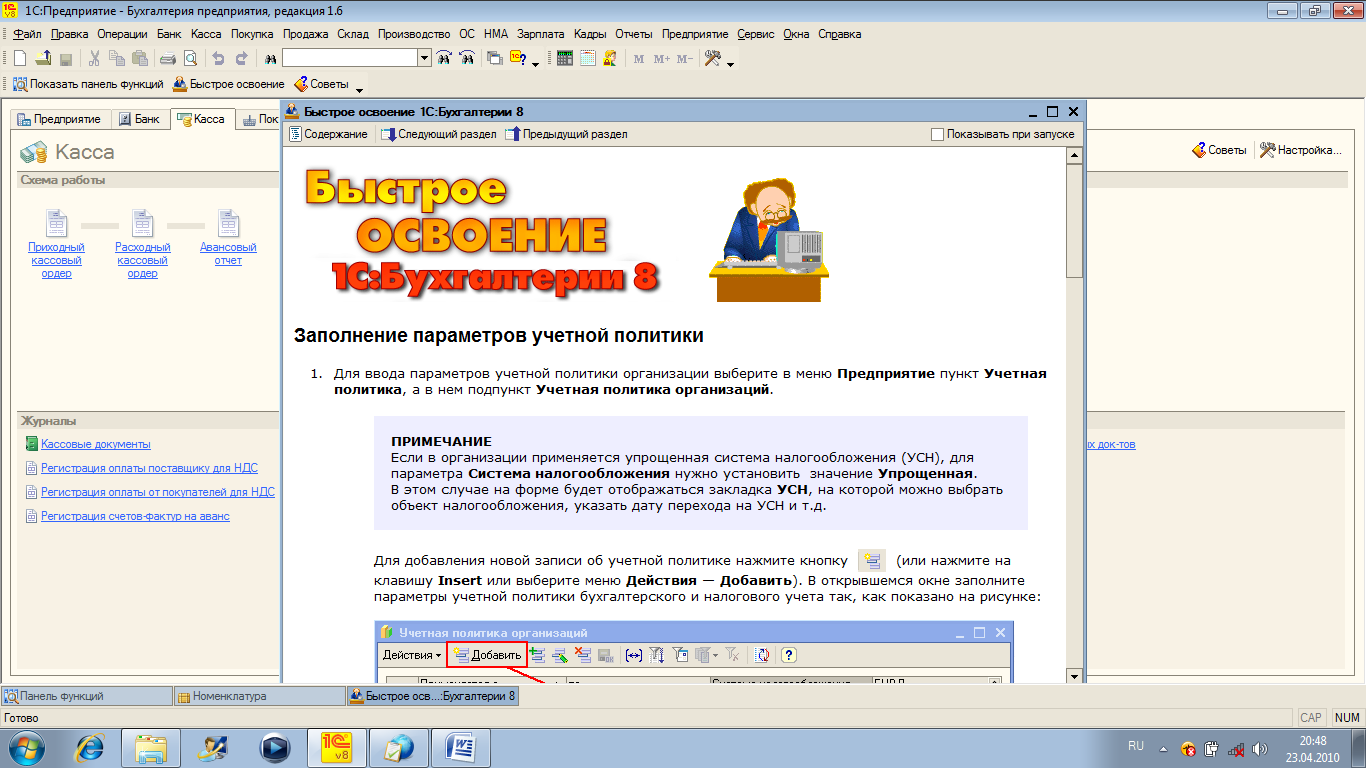 Приложение 3. Вопросы для дифференцированного зачёта 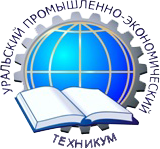 Найти алгоритм выполнения любой бухгалтерской операции (например, как заполнить платёжное поручение).Как ввести наименование новой организации?Как установить учётную политику на прошлый год, если она не была установлена вовремя?Как установить линейный способ начисления амортизации?Где найти уже составленный документ?Как исправить уже проведённый документ?Как удалить неверно составленный документ?Как просмотреть сформированную документом бухгалтерскую проводку?Как с помощью документа сформировать проводку?Как сформировать бухгалтерскую отчётность?Как ввести новую группу контрагентов, например, подрядчиков?Как ввести новое физическое лицо?Как добавить нового сотрудника?Чем отличается просто физическое лицо от сотрудника?Как изменить стандартные вычеты сотруднику?Как изменить оклад сотрудника?Как установить новых ответственных лиц, например, нового главного бухгалтера?Как просмотреть бухгалтерский баланс?Как оприходовать деньги в кассу и как их списать из кассы?Как отчитаться об израсходованных подотчётных суммах?Как перечислить налоги и рассчитаться с поставщиком?Как принять на расчётный счёт выручку от покупателя или кредит от банка?Как поставить на учёт материалы от поставщика или услуги от подрядчика?Как оприховать произведённую продукцию на склад?Как оформить продажу продукции?Как поставить на учёт основные средства?  А как их списать?Как начислить амортизацию основных средств?Каков порядок начисления зарплаты?Как начисляются страховые взносы на фонд оплаты труда?Как просмотреть составленную Книгу покупок?Как просмотреть составленную Книгу продаж?Как просмотреть составленные налоговые декларации по налогам?                                                                         Составил преподаватель Вялкова Т.П.Приложение 4. Практические задания для зачётаЗадание №1.                        Составление расчетно – платёжной ведомости.Исходные данные:Начислена заработная плата рабочим по производству шлакоблоков за месяц:          Читаеву Е.Р.		15000                   Золотухину В.И.	15000Начислено пособие по больничному листу товароведу Костылевой Т.М. с 10 по 16 число. Страховой  стаж  6 лет 2 месяца. Зарплата за предыдущие 2 года  составила 275000 рублей.Начислить отпускные бухгалтеру Цветковой О. И. с 15 числа на 28 календарных дней.   Сумма зарплаты за предыдущие 12 месяцев 134200 рублей.Удержать алименты из  оплаты труда рабочего Читаева Е.Р. в размере 25%Удержать страховые взносы в АСКО по списку из оплаты труда продавца Устиновой  О.А. в размере 490 руб.Удержать профсоюзные взносы в размере 1% по личным заявлениям  работающих.Выдана зарплата за прошлый месяц по платежной ведомости:Беликов А.П.		8000 руб.Цветкова О.И.	3600 руб.Семенов П.А.		5000 руб.Костылева Т.М.	4500 руб.Плюшкин В. И.	4000 руб.     Кислицин   В.П.	6500 руб.Казарновская С.А.     4000 руб.Устинова О.А.	4000 руб.Читаев Е.Р.		12500 руб.Золотухин В.И.	7000 руб.Задание №2.                    Составление журнала – ордера №1Исходные данные.Начальное сальдо по счету 50 – 14700 руб.Поступила выручка от продажи товаров магазине 515570Получен  заём от ИП Яранцева в размере 67300 руб.От ООО «Грань» поступило в погашение задолженности 29640руб.Внесено на расчетный счет 336700 руб. Выдано под отчёт товароведу Костылевой Т.М. 3540 руб.Выдано под отчет шоферу Кислицину В. П. 12270 руб.Выплачена заработная плата работникам предприятия /?/ руб. Выплачено наличными ЗАО «Юнилэнд» 54250 руб.Выплачено наличными ООО «Альянс – Трейд» 21630 руб. Выплачено наличными ООО «Градиент – Урал» 62940 руб.Выплачены отпускные по расходному ордеру бухгалтеру Цветковой О.А./?/ руб.От ООО «Шик» поступило в погашение задолженности 24350 руб.Выдано по доверенности на имя Голендухина Д.С. торговой базе «Лига – 95» 35640 руб.Выдано менеджеру Семёнову П.А. на командировку 15000 руб.Задание №3.                       Составление журнала – ордера № 2Исходные данные:Начальное сальдо по счету 51 – 15900 руб.По объявлению на взнос наличными поступила выручка /?/ руб.Поступило от детсада «Улыбка» за проданную продукцию 115690 руб.Перечислено в ФФОМС 243,80 руб. Перечислен НДФЛ 6000 руб.Перечислен налог на имущество  6600 руб.Перечислено в ПФР в части страховой части трудовой пенсии 21500 руб.Перечислено в УФК в части накопительной части трудовой пенсии 6100 руб.Перечислено ООО «Торгтехника» 7170 руб.Перечислено МП ЖКХ за электроэнергию 15360 руб.Перечислено торговой базе «Лига-95» 47580 руб. Перечислено в ФСС 387 руб.Перечислено в ФСС взносов от несчастных случаев 200 руб.Задание №4.                         Составление сводного товарного отчета.Исходные данные:Начальное сальдо на счете 41 (продажная стоимость)  325885 руб.на счете 42 (торговая надбавка)  27522 руб.Поступил товар:	___________________________________________________________________Задание №5.                        Составление журнала-ордера № 6.Исходные данные:Начальное сальдо на счете 60:  Задание №6.                        Составление журнала-ордера № 7Исходные данные:Начальное сальдо на счете 71:Составление авансового отчета № 1Менеджер предприятия Семенов П.А. поехал в командировку в г. Пермь для заключения договора о реализации шлакоблоков. Выбыл из г. Екатеринбург 17 числа. Прибыл в г. Пермь 18 числа, выбыл из г. Перми 23 числа, прибыл в г. Екатеринбург 25 числа. Проезд  в одну сторону 2000 руб. Предъявлена квитанция и счет-фактура гостиницы на 7500 руб., а также счет за телефонные переговоры на 170 руб.Авансовый отчет №2Составлен бухгалтером Цветковой О.А. об оплате наличными услуг телефонной связи АО «Уралтелеком» на 3520 руб.Авансовый отчет № 3Составлен водителем Кислициным В. П. о расходе средств на бензин в сумме 12450 руб. Авансовый отчет № 4 Составлен товароведом Костылевой Т. М. об оплате за товар СП «Парфюм» 3169 руб.Авансовый отчет № 5 Составлен продавцом Казарновской С.А. об уплате за профилактический медосмотр  180руб. 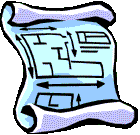 Задание №7.                          Составление журнала-ордера № 8Исходные данные:Начальное сальдо на счете 68 «Расчеты с бюджетом по налогам и сборам»:68.1  Расчеты по НДФЛ (Кт)						6000 руб.68.2  Расчеты по НДС (Кт) 							3100 руб.68.4  Расчёты по налогу на прибыль (Кт)                                                   3620 руб. 68.5  Расчеты по водному налогу (Дт) 					482  руб.68.6 Расчеты по транспортному налогу (Дт) 				7950 руб.68.8 Расчеты по налогу на имущество организаций (Кт) 		6830 руб.68.10 Расчеты по земельному налогу (Кт) 					8500 руб.Начальное сальдо на счете 69 «Расчеты по социальному страхованию и социальному обеспечению»:69.1  Расчеты с ФСС (Кт) 							387  руб.69.11  Расчеты с ФСС (от НС и ПЗ) (Кт) 					20    руб.69.2. 1 Расчеты с ПФ (страховая часть) (Кт)				2150 руб.69.2.2 Расчеты с ПФ (накопительная часть) (Кт)				610   руб.69.3  Расчеты с ФФОМС (Кт) 						25       руб.	Требуется произвести расчет налогов и отразить в журнале-ордере начисление налогов и страховых взносов  и перечисление сумм.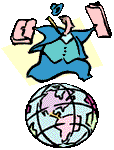 Задание №8.                            Составление журнала-ордера № 8Исходные данные:Начальное сальдо на счете: 76:ООО «Торгтехника»			45 руб.(Кт)МП ЖКХ 				21 руб. (Кт)АО «Уралтелеком»			352 руб.(Кт)ООО «Грань»				2964 руб. (Дт)ООО «Шик»				2435 руб. (Дт)Предъявлен счет за обслуживание кассового аппарата от ООО «Торгехника»  7170 руб., в т. ч. НДС 18% - ?руб.Предъявлен счет от МП ЖКХ за теплоэнергию  6620 руб. , в т.ч. НДС 18% -?руб.Предъявлен счет АО «Уралтелеком» за услуги связи 1210 руб., в т.ч. НДС 18% -?Предъявлен счет за аренду помещения для производства шлакоблоков от РМЗ «Рубин»  4000 руб.,  НДС 18% сверху – ?руб.Получен цемент от Невьянского цементного завода 211000 руб., НДС 18% сверху -?Оприходован шлак от ООО «Режникель»  63000 руб., НДС 18% сверху - ? руб.      7.   Отразить в  ж/о №8  расчёты с АСКО, алименты, профвзносы. ________________________________________________________________________Задание №9.                         Составление вступительного баланса.Открыть в оборотной ведомости счета: 01, 02, 10, 16, 19, 20, 26,  41, 42, 43, 44, 50, 51, 60, 62, 66, 68, 69, 70, 71, 76, 80, 84, 90, 99.Поставить начальное сальдо на счетах:01 «Основные средства»          240000 руб.02 «Амортизация  основных средств»  11409 руб.10 «Материалы»                         8200 руб.16 «Отклонение в стоимости материалов» 342 руб.19 «НДС по приобретенным ценностям» 10059 руб.66 «Краткосрочные ссуды» 27000 руб.80 «Уставный капитал       181500 руб.84 «Нераспределенная прибыль (непокрытый убыток)» - ? руб.  3.Сальдо начальное на других счетах выписать из учетных регистров.	Задание №10.   Составление журнала-ордера № 10 по производству шлакоблоков.Исходные данные:Начислена амортизация  основных средств, используемых в производстве шлакоблоков 5020 руб.Начислено за аренду помещения для производства шлакоблоков РМЗ «Рубин» 4000 руб.Израсходован цемент на производство шлакоблоков по норме на 90760 руб.Списан шлак на производство шлакоблоков по норме на 62750 руб.Распределены общехозяйственные расходы на основные виды деятельности,  расчет произвести в таблице следующей формы:       6. Оприходовано 11 тыс. шт шлакоблоков в сумме фактических затрат.7.Продано 8 тыс. шт шлакоблоков по себестоимости.8.Предъявлен счет оптовым покупателям по рыночным ценам 30 руб. за штуку.9.Начислен НДС от выручки на сумму ?10.Определить финансовый результат от реализации шлакоблоков и закрыть счет.Задание №11.   Составление журнала-ордера № 10 по торговой деятельностиИсходные данные:Начислена амортизация  основных средств, используемых в торговле 4640 руб.Начислен % банку в пределах ставки ЦБ РФ за пользование кредитом, полученным для оплаты за товар 8400 руб.Списать ТЗР на реализованный товарСписать издержки обращения.Списать ТН на реализованный товар.Определить финансовый результат от торговой деятельности и закрыть счет.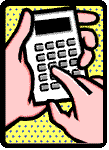 Вы бывали в бухгалтерии? Я бывал в бухгалтерии!Кругом цифры и цифры…А под конец всё друг с другом сходится.Учёт!Удивительно интересно!Лист согласованияДополнения и изменения к комплекту КОС на учебный годДополнения и изменения к комплекту КОС на 2016 - 17 учебный год по ПМ.05      Выполнение работ по должности бухгалтер В комплект КОС внесены следующие изменения:1) Отчётность по НДФЛ________________________________________________________________________________________________________________________________________________________________________________________________________________________________________________________________________________________________________________Дополнения и изменения в комплекте КОС обсуждены на заседании ПЦК экономики и управления«20»октября 2016 г. (протокол №3). Председатель  ПЦК ________________ /Т.П.Вялкова/ОДОБРЕНА цикловой комиссией экономики и управленияПредседатель комиссии	______________ Т.П.ВялковаПротокол № 1от «12» сентября 2016г.УТВЕРЖДАЮЗаместитель директора по учебной  работе АНО СПО «УПЭТ»________________ Н.Б. Чмель«20»  сентября .Профессиональные компетенцииПоказатели оценки результата№№ заданий для проверкиПК 1.1. Обрабатывать первичные бухгалтерские документы.Приёмка первичных произвольных и унифицированных бухгалтерских документов на любых видах носителей;Оценивание практических работ и результатов практики:ПР№ 7- 16ПК 1.2. Разрабатывать и согласовывать с руководством организации рабочий план счетов бухгалтерского учета организации.Грамотное использование инструкции по применению плана счетов бухгалтерского учета;Оценивание практических работ и результатов практики:ПР№13-ПР№16ПК1.3. Проводить учет денежных средств, оформлять денежные и кассовые документы.Корректное ведение  учета кассовых операций, денежных документов и операций на расчётных счетах, в том числе в Программе 1С: Бухгалтерия; Оценивание ПР№ 16 ПК 1.4  Формировать бухгалтерские проводки по учету имущества организации на основе рабочего плана счетов бухгалтерского учета.Корректное составление  бухгалтерских проводок  по учёту имущества организации;Оценивание практических работ и результатов практики:ПР№ 1- ПР№ 16 ПК 2.1. Формировать бухгалтерские проводки по учету источников формирования имущества организации на основе рабочего плана счетов бухгалтерского учета.Корректное составление  бухгалтерских проводок  по учёту источников формирования имущества организации;Оценивание лабораторных работ и результатов практики. ПК 3.1 Формировать бухгалтерские проводки по начислению и перечислению налогов и сборов в бюджеты различных уровнейКорректное составление  бухгалтерских проводок  по начислению и перечислению налогов и сборов;Оценивание практических работ и результатов практики.ПК 3.2 Оформлять платёжные документы для перечисления налогов и сборов в бюджет, контролировать их прохождение по расчётно – кассовым банковским операциям.Грамотное оформление платёжных поручений в соответствии с требованиями;Оценивание практических работ и результатов практики.ПК 3.3 Формировать бухгалтерские проводки по начислению и перечислению страховых взносов во внебюджетные фонды.Корректное составление  бухгалтерских проводок  по начислению и перечислению страховых взносов;Оценивание практических работ и результатов практики.ПК 4.2 Составлять формы бухгалтерской отчётности в установленные законодательством сроки.Демонстрация соблюдения требований к составлению и представлению бухгалтерской отчётности.Оценивание практических работ и результатов практики.Общие компетенции(возможна частичная сформированность)Показатели оценки результата№№ заданий для проверкиОК.01 Понимать сущность и социальную значимость своей будущей профессии, проявлять к ней устойчивый интерес.- проявление интереса к будущей профессииОценивание практических  работ и производственной практикиОК.02 Анализировать социально-экономические и политические проблемы и процессы, использовать методы гуманитарно-социологических наук в различных видах профессиональной и социальной деятельности- знание исторических и культурных традиций страны в целом и места проживания;- отсутствие нетерпимости к представителям других народов и национальностей, их культуре и традициямОценивание практических  работ и производственной практикиОК.03 Организовывать свою собственную деятельность, определять методы и способы выполнения профессиональных задач, оценивать их эффективность и качество.-выбор и применение методов и технологий решения профессиональных задач в области экономики и бухгалтерского учёта- оценка точности выполненных работОценивание практических работ  и производственной практикиОК.04 Решать проблемы, оценивать риски и принимать решения в нестандартных ситуациях. - решение стандартных и нестандартных задач при выполнении бухгалтерской работы;Оценивание практических работ и производственной практикиОК.05 Осуществлять поиск, анализ и оценку информации, необходимой для постановки и решения профессиональных задач, профессионального и личностного развития.- эффективный поиск необходимой информации;- использование информационных  технологий в области бухучётаОценивание практических  работ  и производственной практикиОК.06 Работать в коллективе и команде, обеспечивать ее сплочение, эффективно общаться с коллегами, руководством, потребителями. - создание и поддержание благоприятного  психологического  климата в бригаде, учебной группе, способствующего успешному выполнению учебных заданий -владение профессиональной лексикой, этическими нормами поведения, приемами саморегуляции поведения в процессе межличностного общения.Оценивание практических работ и производственной практикиОК.07 Самостоятельно определять задачи профессионального и личностного развития, заниматься самообразованием, осознанно планировать повышение квалификации.- организация самостоятельных занятий при изучении и освоении профессионального модуляОценивание результатов самостоятельных работ и производственной практикиОК.08 Ставить цели, мотивировать деятельность подчиненных, организовывать и контролировать их работу с принятием на себя ответственности за результат выполнения заданий.- проявление ответственности за работу членов команды, результаты выполнения заданий.- своевременность контроля и коррекции (при необходимости) процесса и результатов выполнения задания.Оценивание практических  работ и производственной практикиОК.09 Быть готовым к смене технологий в профессиональной деятельности.- анализ инноваций в области экономики и бухгалтерского учётаОценивание практических  работ  и производственной практикиОК.10 Осознавать и принимать ответственность за экологические последствия профессиональной деятельности, соблюдать регламенты по экологической безопасности  и принципы рационального природопользования, выбирать способы повышения экологической безопасности профессиональной деятельности организации.- соблюдение регламентов по экологической безопасности и рациональному природоиспользованию во время исполнения своих профессиональных обязанностей Оценивание практических работ и производственной практикиОК.11 Использовать принципы социального партнерства в регулировании социально-трудовых отношений в подразделении, организации.- умение распределять обязанности при решении коллективной профессиональной задачи.Оценивание практических работ и производственной практикиКодыНаименованияПоказатели оценки результата№№ заданий для проверкиИметь практический опыт:Иметь практический опыт:Иметь практический опыт:Иметь практический опыт:ПО 1ведение бухгалтерского учета имущества организации и источников формирования имущества.-выполнение заданий по составлению бухгалтерских проводок и учётных регистровпроизводственная практика ПП.01Уметь:Уметь:Уметь:Уметь:У 1принимать произвольные первичные бухгалтерские документы, рассматриваемые как письменное доказательство совершения хозяйственной операции или получение разрешения на ее проведение;Составление первичной документации и учётных регистров ПР№ 1ПР№ 2ПР№ 3ПР№ 4ПР№ 5ПР№ 6У 2понимать и анализировать план счетов бухгалтерского учета финансово-хозяйственной деятельности организаций;Составление бухгалтерских проводокПР№ 9ПР№ 10ПР№ 11Тест№ 1Тест№ 2У 3 проводить учет кассовых операций, денежных документов и денежных средств на расчётных счетах, в том числе в Программе 1С: Бухгалтерия;Составление кассового отчёта и учётных регистров по учёту кассовых и банковских операций ПР№ 3Тест№ 3У 4проводить учет материально-производственных запасов, в том числе в Программе 1С: Бухгалтерия;Оприходование и списание материаловПР№ 9ПР№ 10У 5проводить учет затрат на производство и калькулирование себестоимости;Распределение накладных расходов, расчёт себестоимости продукции, составление регистровПР№ 13ПР№ 15ПР№ 16У 6проводить учет готовой продукции и ее реализации;Составление проводок по счету 43 на оприходование готовой продукции и её реализацию, составление регистров ПР№ 13ПР№ 14ПР№ 15У 7проводить учет текущих операций и расчетов, в том числе в Программе 1С: Бухгалтерия;Составление проводок по счетам расчётовПРТестыУ 8проводить учет труда и заработной платы, в том числе в Программе 1С: Зарплата;Решение задач на начисление зарплаты, удержаний из неё и определение сумм к выплатеПРТестыЗнать:Знать:Знать:Знать:З 1основные правила ведения бухгалтерского учета в части документирования всех хозяйственных действий и операций;Демонстрация правильно заполненных документовПР№ 1ПР№ 2ПР№ 3ПР№ 4ПР№ 5ПР№ 6З 2 инструкцию по применению плана счетов бухгалтерского учета;Корректное применение плана счетовПР№ 9ПР№ 10ПР№ 11Тест№ 1Тест№ 2З 3учет кассовых операций, денежных документов и переводов в пути;учет денежных средств на расчетных и специальных счетах;порядок оформления денежных и кассовых документов, заполнения кассовой книги;Заполнение кассового отчёта и журналов – ордеров №№ 1и 2.ПР№ 2ПР№ 9ПР№ 10ПР№ 11Тест№ 1Тест№ 2З 4учет материально-производственных запасов: документальное оформление поступления и расхода материально-производственных запасов;  синтетический учет движения материалов;Корректные проводки на оприходование и списание материаловПР№ 9ПР№ 10ПР№ 11Тест№ 1Тест№ 2З 5учет затрат на производство: сводный учет затрат на производство, обслуживание производства и управление;Учёт  и распределение накладных расходовПР№ 3 - 6З 6калькуляцию себестоимости продукции;Расчёт себестоимости продукцииПР№ 13ПР№ 14ПР№ 15З 7 синтетический учет поступления и реализации готовой продукции;учет выручки от реализации продукции (работ, услуг);учет расходов по реализации продукции, выполнению работ и оказанию услуг;Составление бухгалтерских проводок на оприходование и реализацию готовой продукции,  определение  финансового результата от реализации продукцииПР№ 8З 8учет дебиторской и кредиторской задолженности и формы расчетов;учет расчетов с работниками по прочим операциям и расчетов с подотчетными лицами.Демонстрация знаний инструкции по применению плана счетов, по составлению авансовых отчётов.ПР№ 7, ПР№ 16З 10Порядок начисления заработной платы, применения стандартных вычетов и удержаний из зарплаты.Демонстрация знаний нормативных документов для составления ежемесячных расчётов по заработной плате.ПР№ 7, ПР№ 16Элементы модуля, профессиональный модульФормы промежуточной аттестацииМДК.05.01 Технология бухгалтерского учёта в малом бизнесеДЗ)ПП.04Зачёт ПМ.05Экзамен (квалификационный)№№ заданий Проверяемые результаты обучения (У и З)Тип задания Возможности использованияПР№ 1,2,3,4,5,6ПР№1,2,9,10,11Тест№ 1,2ПР№ 3Тест№ 3, 4ПР№ 9, 10ПР№ 13,15,16ПР№ 13,14,15Тест№ 6У1У2У3У4У5У6У1,2,3,4,5,6практические работыпрактические работы,тестированиепрактические работы,тестированиепрактические работыпрактические работыпрактические работытестированиетекущий контрольтекущий контрольтекущий контрольтекущий контрольтекущий контрольтекущий контроль промежуточная аттестация (ДЗ)ПР№ 9,10,12,13ПР№ 2ПР№ 2ПР№ 3,5,6ПР№ 1,2,3,4ПР№ 1,8ПР№ 7,16Тест№ 6З1З2З3З4З5З637З1,2,3,4,5,6,7практические работыпрактические работыпрактические работыпрактические работыпрактические работыпрактические работыпрактические работытестированиетекущий контрольтекущий контрольтекущий контрольтекущий контрольтекущий контрольтекущий контрольтекущий контроль промежуточная аттестация (ДЗ) Виды работКоды проверяемых результатовКоды проверяемых результатовКоды проверяемых результатов Виды работПКОКПО, УИнструктажи по технике безопасности, внутреннему распорядку, правилам работы с документами и оборудованием. Выдача  задания.ПК 2.1ПК 2.4ПК 2.3ОК.01 ОК. 04 ОК.10 ОК.11 ПО 1У2 Учет основных средствПК 1.1ПК 2.1ПК 2.2ПК 2.3ОК.01 ОК.03 ОК. 04 ОК.06 ОК.07 ОК.08 ОК.09 ПО 1У1 У2 У3 У4 У5 У6Учёт материально – производственных запасовПК 1.1ПК 2.1ПК 2.2ПК 2.4ПК 2.3ОК.01 ОК.02 ОК.03 ОК. 04 ОК.05 ОК.06 ОК.08 ОК.09 ОК.10 ОК.11 ПО 1У1 У2 У3 У4 У5 У6Учёт денежных средств, расчётов с подотчётными лицами. Учёт затрат на производство. ПК 2.1ПК 2.2ПК 2.4ОК.01 ОК.02 ОК.03 ОК. 04 ОК.05 ОК.06 ОК.08 ОК.09 ОК.10 ОК.11 ПО 1У1 У2 У3 У4 У5 У6Учёт продажи готовой продукции, товаровПК 1.1ПК 1.2ПК 1.3ПК 1.4ОК.01 ОК.03  ОК.05 ОК.06 ОК.07 ОК.08 ОК.09 ОК.11 ПО 1У1 У3 У4 У5 У6Учёт труда и его оплатыПК 2.1ПК 2.2ПК 2.4ПК 2.3ОК.01 ОК.03 ОК. 04 ОК.06 ОК.07 ОК.08 ОК.09Прочие операцииПК 1.3ПК 1.4ОК.01 ОК.02 ОК.03 ОК. 04 ОК.05 ОК.06 ОК.07 ОК.08 ОК.09 ОК.11 ПО 1У1 У2 У3 У4 У5 У6Виды работ, выполненных обучающимися вовремя производственной практикиКачество выполнения работ в соответствии с технологией и (или) требованиями организации, в которой проходила практика (оценка)Инструктажи по технике безопасности, внутреннему распорядку, правилам работы с документами и оборудованием. Выдача  задания. Учет основных средств.Учёт материально – производственных запасовУчёт денежных средств, расчётов с подотчётными лицами. Учёт затрат на производство.Учёт продажи готовой продукции, товаровУчёт труда и его оплатыПрочие операции№ п/пПоказатели деятельностибаллыпримечание1Отношение к работе (профессии)Отношение к работе (профессии)Отношение к работе (профессии)1.1Проявляет интерес к получаемой профессии1.2Способен (на) планировать свои действия, исходя из поставленных задач1.3Способен (на) выполнять все, что запланировано1.4Проявляет обдуманную инициативу, способен (на) усовершенствовать процесс своей работы1.5Имеет перспективы профессионального развития2Качество и результативностьКачество и результативностьКачество и результативность2.1Умеет читать нормативные и законодательные акты в области экономики и бухгалтерского учёта 2.2Умеет использовать план счетов при составлении бухгалтерских проводок2.3Умеет составлять бухгалтерские проводки2.4Умеет производить расчёты по заработной плате 2.5Умеет производить начисление амортизации основных средств и нематериальных активов2.6Умеет составлять бухгалтерскую отчётность3Исполнительность и ответственностьИсполнительность и ответственностьИсполнительность и ответственность3.1Рационально планирует и организует собственную деятельность (в том числе в условиях командной работы)3.2Старательно и успешно выполняет свои профессиональные обязанности, соблюдает сроки выполнения работ3.3Самостоятелен (льна), не нуждается в постоянном контроле4.Взаимодействие с окружающимиВзаимодействие с окружающимиВзаимодействие с окружающими4.1Умеет устанавливать профессиональные контакты4.2Соблюдает нормы делового общения и профессиональной этики4.3Строит профессиональное общение  с учетом социально-профессионального статуса, ситуации общения, и индивидуальных особенностей участников коммуникации4.4Правильно организовывает психологический контакт с клиентами (потребителями услуг)5Способность к адаптацииСпособность к адаптацииСпособность к адаптации5.1Соблюдает правила внутреннего трудового распорядка5.2Уяснил основные должностные обязанности и ответственность за их выполнение5.3 Соблюдает технологические правила и процедуры, характерные для данного вида профессиональной деятельности,  рабочего места, отдела, предприятияИтоговая оценкаЭлементы модуля(код и наименование МДК, код практики)Формы промежуточной аттестацииОценкаМДК.05.01 Технология бухгалтерского учёта в малом бизнесеДифференцированный зачетПП.04 Производственная практикаЗачётКоды и наименования проверяемых компетенцийОценка (1-компетенция сформирована, 0- компетенция не сформирована)ПК 1.1 Обрабатывать первичные бухгалтерские документыПК 1.2.  Разрабатывать и согласовывать с руководством организации рабочий план счетов бухгалтерского учёта организации.ПК1.3. Проводить учет денежных средств, оформлять денежные и кассовые документы.ПК ПК1.4. Формировать бухгалтерские проводки по учёту имущества организации на основе рабочего плана счетов бухгалтерского учёта. Формировать бухгалтерские проводки по учёту хозяйственных операций по процессам: снабжения, производства и продажи.ПК 3.1. Формировать бухгалтерские проводки по начислению и перечислению налогов и сборов в бюджеты различных уровней.ПК 3.3 Формировать бухгалтерские проводки по начислению и перечислению страховых взносов во внебюджетные фонды.ПК 3.4 Оформлять платежные документы на перечисление страховых взносов во внебюджетные фонды, контролировать их прохождение по расчетно-кассовым банковским операциям.ПК 4.2 Составлять формы бухгалтерской отчетности в установленные законодательством сроки.ПК.4.4 Проводить контроль и анализ информации об имуществе и финансовом положении организации, ее платежеспособности и доходности.ОК.01 Понимать сущность и социальную значимость своей будущей профессии, проявлять к ней устойчивый интерес.ОК.02 Анализировать социально-экономические и политические проблемы и процессы, использовать методы гуманитарно-социологических наук в различных видах профессиональной и социальной деятельностиОК.03 Организовывать свою собственную деятельность, определять методы и способы выполнения профессиональных задач, оценивать их эффективность и качество.ОК.04 Решать проблемы, оценивать риски и принимать решения в нестандартных ситуациях. ОК.05 Осуществлять поиск, анализ и оценку информации, необходимой для постановки и решения профессиональных задач, профессионального и личностного развития.ОК.06 Работать в коллективе и команде, обеспечивать ее сплочение, эффективно общаться с коллегами, руководством, потребителями ОК.07 Самостоятельно определять задачи профессионального и личностного развития, заниматься самообразованием, осознанно планировать повышение квалификации.ОК.08 Ставить цели, мотивировать деятельность подчиненных, организовывать и контролировать их работу с принятием на себя ответственности за результат выполнения заданий.ОК.09 Быть готовым к смене технологий в профессиональной деятельности.ОК.10 Осознавать и принимать ответственность за экологические последствия профессиональной деятельности, соблюдать регламенты по экологической безопасности  и принципы рационального природопользования, выбирать способы повышения экологической безопасности профессиональной деятельности организации.ОК.11 Использовать принципы социального партнерства в регулировании социально-трудовых отношений в подразделении, организацииИТОГО БАЛЛОВПК 1.1 Обрабатывать первичные бухгалтерские документыПК 1.2.  Разрабатывать и согласовывать с руководством организации рабочий план счетов бухгалтерского учётаПК1.3. Проводить учет денежных средств, оформлять денежные и кассовые документы.ПК1.4. Формировать бухгалтерские проводки по учёту имущества организации на основе рабочего плана счетов бухгалтерского учёта. Формировать бухгалтерские проводки по учёту хозяйственных операций по процессам: снабжения, производства и продажи.ПК 2.1 Формировать бухгалтерские проводки по учету источников формирования имущества организации на основе рабочего плана счетов бухгалтерского учета.ПК 3.1. Формировать бухгалтерские проводки по начислению и перечислению налогов и сборов в бюджеты различных уровнейПК 3.2 Оформлять платёжные документы для перечисления налогов и сборов в бюджет, контролировать их прохождение по расчётно – кассовым банковским операциям.ПК 3.3 Формировать бухгалтерские проводки по начислению и перечислению страховых взносов во внебюджетные фонды.ПК 3.4 Оформлять платежные документы на перечисление страховых взносов во внебюджетные фонды, контролировать их прохождение по расчетно-кассовым банковским операциям.ПК 4.2 Составлять формы бухгалтерской отчетности в установленные законодательством сроки.ПК.4.4 Проводить контроль и анализ информации об имуществе и финансовом положении организации, ее платежеспособности и доходности.ОК.01 Понимать сущность и социальную значимость своей будущей профессии, проявлять к ней устойчивый интерес.ОК.02 Анализировать социально-экономические и политические проблемы и процессы, использовать методы гуманитарно-социологических наук в различных видах профессиональной и социальной деятельностиОК.03 Организовывать свою собственную деятельность, определять методы и способы выполнения профессиональных задач, оценивать их эффективность и качество.ОК.04 Решать проблемы, оценивать риски и принимать решения в нестандартных ситуациях. ОК.05 Осуществлять поиск, анализ и оценку информации, необходимой для постановки и решения профессиональных задач, профессионального и личностного развития.ОК.06 Работать в коллективе и команде, обеспечивать ее сплочение, эффективно общаться с коллегами, руководством, потребителями ОК.07 Самостоятельно определять задачи профессионального и личностного развития, заниматься самообразованием, осознанно планировать повышение квалификации.ОК.08 Ставить цели, мотивировать деятельность подчиненных, организовывать и контролировать их работу с принятием на себя ответственности за результат выполнения заданий.ОК.09 Быть готовым к смене технологий в профессиональной деятельности.ОК.10 Осознавать и принимать ответственность за экологические последствия профессиональной деятельности, соблюдать регламенты по экологической безопасности  и принципы рационального природопользования, выбирать способы повышения экологической безопасности профессиональной деятельности организации.ОК.11 Использовать принципы социального партнерства в регулировании социально-трудовых отношений в подразделении, организацииОцениваемые компетенцииПоказатели оценки результатаПК 1.1 Обрабатывать первичные бухгалтерские документы-правильно составленные первичные документы и учётные регистрыПК 1.2.  Разрабатывать и согласовывать с руководством организации рабочий план счетов бухгалтерского учёта- грамотное соблюдение требований и инструкций по применению плана счетовПК1.3. Проводить учет денежных средств, оформлять денежные и кассовые документы.- демонстрация правильно оформленных кассовых документов, кассового отчёта и журнала – ордера №1ПК1.4. Формировать бухгалтерские проводки по учёту имущества организации на основе рабочего плана счетов бухгалтерского учёта. Формировать бухгалтерские проводки по учёту хозяйственных операций по процессам: снабжения, производства и продажи.- корректно составленные бухгалтерские проводки по учёту имущества организации и хозяйственных процессовПК 2.1 Формировать бухгалтерские проводки по учету источников формирования имущества организации на основе рабочего плана счетов бухгалтерского учета.- корректно составленные бухгалтерские проводки по учёту источников формирования имущества организации ПК 3.1. Формировать бухгалтерские проводки по начислению и перечислению налогов и сборов в бюджеты различных уровней- корректно составленные бухгалтерские проводки по начислению и уплате налогов и сборовПК 3.2 Оформлять платёжные документы для перечисления налогов и сборов в бюджет, контролировать их прохождение по расчётно – кассовым банковским операциям.- безукоризненно составленные платёжные банковские  документыПК 3.3 Формировать бухгалтерские проводки по начислению и перечислению страховых взносов во внебюджетные фонды.- корректно составленные бухгалтерские проводки по начислению и уплате страховых взносовПК 3.4 Оформлять платежные документы на перечисление страховых взносов во внебюджетные фонды, контролировать их прохождение по расчетно-кассовым банковским операциям.-безукоризненно составленные платёжные банковские  документыПК 4.2 Составлять формы бухгалтерской отчетности в установленные законодательством сроки.- бухгалтерская отчётностьПК.4.4 Проводить контроль и анализ информации об имущественном  и финансовом положении организации, ее платежеспособности и доходности.- таблицы экономического анализаОК.01 Понимать сущность и социальную значимость своей будущей профессии, проявлять к ней устойчивый интерес.- проявление интереса к будущей профессииОК.02 Анализировать социально-экономические и политические проблемы и процессы, использовать методы гуманитарно-социологических наук в различных видах профессиональной и социальной деятельности- знание исторических и культурных традиций страны в целом и места проживания;- отсутствие нетерпимости к представителям других народов и национальностей, их культуре и традициямОК.03 Организовывать свою собственную деятельность, определять методы и способы выполнения профессиональных задач, оценивать их эффективность и качество.-выбор и применение методов и технологий решения профессиональных задач в области экономики и бухгалтерского учёта- оценка точности выполненных расчётовОК.04 Решать проблемы, оценивать риски и принимать решения в нестандартных ситуациях. - решение стандартных и нестандартных задач при решении бухгалтерских задачОК.05 Осуществлять поиск, анализ и оценку информации, необходимой для постановки и решения профессиональных задач, профессионального и личностного развития.- эффективный поиск необходимой информации;- использование информационных бухгалтерских технологийОК.06 Работать в коллективе и команде, обеспечивать ее сплочение, эффективно общаться с коллегами, руководством, потребителями - создание и поддержание благоприятного  психологического  климата в учебной группе, способствующего успешному выполнению учебных заданий -владение профессиональной лексикой, этическими нормами поведения, приемами саморегуляции поведения в процессе межличностного общения.ОК.07 Самостоятельно определять задачи профессионального и личностного развития, заниматься самообразованием, осознанно планировать повышение квалификации.- организация самостоятельных занятий при изучении и освоении профессионального модуляОК.08 Ставить цели, мотивировать деятельность подчиненных, организовывать и контролировать их работу с принятием на себя ответственности за результат выполнения заданий.- проявление ответственности за работу членов команды, результаты выполнения заданий.- своевременность контроля и коррекции (при необходимости) процесса и результатов выполнения задания.ОК.09 Быть готовым к смене технологий в профессиональной деятельности.- анализ инноваций в области экономики и бухгалтерского учётаОК.10 Осознавать и принимать ответственность за экологические последствия профессиональной деятельности, соблюдать регламенты по экологической безопасности  и принципы рационального природопользования, выбирать способы повышения экологической безопасности профессиональной деятельности организации.- соблюдение регламентов по экологической безопасности и рациональному природоиспользованию при выполнении профессиональных задачОК.11 Использовать принципы социального партнерства в регулировании социально-трудовых отношений в подразделении, организации- умение распределять обязанности при решении коллективной профессиональной задачи.Коды и наименования проверяемых компетенций или их сочетанийПоказатели оценки результатаОценка (да / нет)ПК 1.1 Обрабатывать первичные бухгалтерские документы-умелое составление первичной документацииПК 1.2.  Разрабатывать и согласовывать с руководством организации рабочий план счетов бухгалтерского учёта- умелое использование плана счетов при составлении бухгалтерских проводок  ПК1.3. Проводить учет денежных средств, оформлять денежные и кассовые документы.- владение программой подготовки и проведения инвентаризации.ПК1.4. Формировать бухгалтерские проводки по учёту имущества организации на основе рабочего плана счетов бухгалтерского учёта. Формировать бухгалтерские проводки по учёту хозяйственных операций по процессам: снабжения, производства и продажи.- умелое использование плана счетов при составлении бухгалтерских проводок  ПК 2.1 Формировать бухгалтерские проводки по учету источников формирования имущества организации на основе рабочего плана счетов бухгалтерского учета.-умелое использование плана счетов при составлении бухгалтерских проводок  .ПК 3.1. Формировать бухгалтерские проводки по начислению и перечислению налогов и сборов в бюджеты различных уровней-умелое использование плана счетов при составлении бухгалтерских проводок  ПК 3.2 Оформлять платёжные документы для перечисления налогов и сборов в бюджет, контролировать их прохождение по расчётно – кассовым банковским операциям.- грамотно составленные платёжные порученияПК 3.3 Формировать бухгалтерские проводки по начислению и перечислению страховых взносов во внебюджетные фонды.- умелое использование плана счетов при составлении бухгалтерских проводок  ПК 3.4 Оформлять платежные документы на перечисление страховых взносов во внебюджетные фонды, контролировать их прохождение по расчетно-кассовым банковским операциям.- грамотно составленные платёжные порученияПК 4.2 Составлять формы бухгалтерской отчетности в установленные законодательством сроки.- формы отчётностиПК.4.4 Проводить контроль и анализ информации об имуществе и финансовом положении организации, ее платежеспособности и доходности.- таблицы экономического анализаОК.01 Понимать сущность и социальную значимость своей будущей профессии, проявлять к ней устойчивый интерес.- проявление интереса к будущей профессииОК.02 Анализировать социально-экономические и политические проблемы и процессы, использовать методы гуманитарно-социологических наук в различных видах профессиональной и социальной деятельности- знание исторических и культурных традиций страны в целом и места проживания;- отсутствие нетерпимости к представителям других народов и национальностей, их культуре и традициямОК.03 Организовывать свою собственную деятельность, определять методы и способы выполнения профессиональных задач, оценивать их э ффективность и качество.-выбор и применение методов и технологий решения профессиональных задач в области экономики и бухгалтерского учёта;- оценка точности выполненных расчётов.ОК.04 Решать проблемы, оценивать риски и принимать решения в нестандартных ситуациях. - решение стандартных и нестандартных задач при выполнении бухгалтерских задач.ОК.05 Осуществлять поиск, анализ и оценку информации, необходимой для постановки и решения профессиональных задач, профессионального и личностного развития.- эффективный поиск необходимой информации;- использование информационных бухгалтерских  технологийОК.06 Работать в коллективе и команде, обеспечивать ее сплочение, эффективно общаться с коллегами, руководством, потребителями - создание и поддержание благоприятного  психологического  климата в бригаде, учебной группе, способствующего успешному выполнению учебных заданий -владение профессиональной лексикой, этическими нормами поведения, приемами саморегуляции поведения в процессе межличностного общения.ОК.07 Самостоятельно определять задачи профессионального и личностного развития, заниматься самообразованием, осознанно планировать повышение квалификации.- организация самостоятельных занятий при изучении и освоении профессионального модуляОК.08 Ставить цели, мотивировать деятельность подчиненных, организовывать и контролировать их работу с принятием на себя ответственности за результат выполнения заданий.- проявление ответственности за работу членов команды, результаты выполнения заданий.- своевременность контроля и коррекции (при необходимости) процесса и результатов выполнения задания.ОК.09 Быть готовым к смене технологий в профессиональной деятельности.- анализ инноваций в области экономики и бухгалтерского учётаОК.10 Осознавать и принимать ответственность за экологические последствия профессиональной деятельности, соблюдать регламенты по экологической безопасности  и принципы рационального природопользования, выбирать способы повышения экологической безопасности профессиональной деятельности организации.- соблюдение регламентов по экологической безопасности и рациональному природоиспользованию при выполнении профессиональной деятельностиОК.11 Использовать принципы социального партнерства в регулировании социально-трудовых отношений в подразделении, организации- умение распределять обязанности при решении коллективной профессиональной задачи.Коды и наименования проверяемых компетенций или их сочетанийПоказатели оценки результатаОценка (да / нет)ПК 1.1 Обрабатывать первичные бухгалтерские документы-умелое составление первичной документацииПК 1.2.  Разрабатывать и согласовывать с руководством организации рабочий план счетов бухгалтерского учёта- -умелое использование плана счетов при составлении бухгалтерских проводок  ПК1.3. Проводить учет денежных средств, оформлять денежные и кассовые документы.- владение программой подготовки и проведения инвентаризации.ПК1.4. Формировать бухгалтерские проводки по учёту имущества организации на основе рабочего плана счетов бухгалтерского учёта. Формировать бухгалтерские проводки по учёту хозяйственных операций по процессам: снабжения, производства и продажи.-умелое использование плана счетов при составлении бухгалтерских проводок  ПК 2.1 Формировать бухгалтерские проводки по учету источников формирования имущества организации на основе рабочего плана счетов бухгалтерского учета.-умелое использование плана счетов при составлении бухгалтерских проводок  .ПК 3.1. Формировать бухгалтерские проводки по начислению и перечислению налогов и сборов в бюджеты различных уровней-умелое использование плана счетов при составлении бухгалтерских проводок  ПК 3.2 Оформлять платёжные документы для перечисления налогов и сборов в бюджет, контролировать их прохождение по расчётно – кассовым банковским операциям.- грамотное составление платёжных порученийПК 3.3 Формировать бухгалтерские проводки по начислению и перечислению страховых взносов во внебюджетные фонды.-умелое использование плана счетов при составлении бухгалтерских проводок  ПК 3.4 Оформлять платежные документы на перечисление страховых взносов во внебюджетные фонды, контролировать их прохождение по расчетно-кассовым банковским операциям.- грамотное составление платёжных порученийПК 4.2 Составлять формы бухгалтерской отчетности в установленные законодательством сроки.- правильно составленная бухгалтерская отчётностьПК.4.4 Проводить контроль и анализ информации об имуществе и финансовом положении организации, ее платежеспособности и доходности.- таблицы экономического анализа, грамотные выводыОК.01 Понимать сущность и социальную значимость своей будущей профессии, проявлять к ней устойчивый интерес.- проявление интереса к будущей профессииОК.02 Анализировать социально-экономические и политические проблемы и процессы, использовать методы гуманитарно-социологических наук в различных видах профессиональной и социальной деятельности- знание исторических и культурных традиций страны в целом и места проживания;- отсутствие нетерпимости к представителям других народов и национальностей, их культуре и традициямОК.03 Организовывать свою собственную деятельность, определять методы и способы выполнения профессиональных задач, оценивать их эффективность и качество.-выбор и применение методов и технологий решения профессиональных задач в области экономики и бухгалтерского учёта;- оценка точности выполненных расчётов.ОК.04 Решать проблемы, оценивать риски и принимать решения в нестандартных ситуациях. - решение стандартных и нестандартных задач при выполнении бухгалтерских задач.ОК.05 Осуществлять поиск, анализ и оценку информации, необходимой для постановки и решения профессиональных задач, профессионального и личностного развития.- эффективный поиск необходимой информации;- использование информационных бухгалтерских  технологийОК.06 Работать в коллективе и команде, обеспечивать ее сплочение, эффективно общаться с коллегами, руководством, потребителями - создание и поддержание благоприятного  психологического  климата в бригаде, учебной группе, способствующего успешному выполнению учебных заданий -владение профессиональной лексикой, этическими нормами поведения, приемами саморегуляции поведения в процессе межличностного общения.ОК.07 Самостоятельно определять задачи профессионального и личностного развития, заниматься самообразованием, осознанно планировать повышение квалификации.- организация самостоятельных занятий при изучении и освоении профессионального модуляОК.08 Ставить цели, мотивировать деятельность подчиненных, организовывать и контролировать их работу с принятием на себя ответственности за результат выполнения заданий.- проявление ответственности за работу членов команды, результаты выполнения заданий.- своевременность контроля и коррекции (при необходимости) процесса и результатов выполнения задания.ОК.09 Быть готовым к смене технологий в профессиональной деятельности.- анализ инноваций в области экономики и бухгалтерского учётаОК.10 Осознавать и принимать ответственность за экологические последствия профессиональной деятельности, соблюдать регламенты по экологической безопасности  и принципы рационального природопользования, выбирать способы повышения экологической безопасности профессиональной деятельности организации.- соблюдение регламентов по экологической безопасности и рациональному природоиспользованию при выполнении профессиональной деятельностиОК.11 Использовать принципы социального партнерства в регулировании социально-трудовых отношений в подразделении, организации- умение распределять обязанности при решении коллективной профессиональной задачи.№ п/пФ. И. О.Год рожденияДолжностьКатегория работающихПримечаниеНачальное сальдо/Кт/Должностной оклад1.Беликов А.П.1958ДиректорПостоянный работник1 ребенок8000100002.Цветкова О.И..1979Гл. бухгалтерСовместитель2 детей360080003.Семенов П.А.1974МенеджерСовместитель3 детей500050004.Костылева Т.М.1960ТовароведПостоянный работник2 детей450060005.Плюшкин В. И.1981ЭкспедиторПостоянный работник1ребенок450050006.Кислицин В.П.1963Водитель,афганецПостоянный работник1 ребенок650040007.Казарновская С.А.1980Старший  продавецПостоянный работник2 детей400050008.Устинова О. А.1989ПродавецПостоянный работник-400050009.Читаев Е.Р.1966РабочийПостоянный работник2 детей12000-10.Золотухин В.И.1968РабочийСовместитель1 ребенок7000-№ п/пНаименование поставщикаПокупная стоимость% торговой надбавкиООО «Градиент – Урал»27240  руб.11ООО «Релакс»58640 руб.8ООО «Градиент – Урал»6170  руб.10ЗАО «Юнилэнд»85300 руб.12Предприниматель Вольхин11540 руб.15И.П. Василенка Е.В.17450 руб.17Объединение «Хозтовары»41650 руб.11ООО «Градиент – Урал»72170 руб.8Торговый Дом «Горшков и К»18700 руб.10Компания «Росвариант»30440 руб.13Торговый Дом «Горшков и К»19530 руб.11Торговая база «Лига-95»82140 руб.11Фирма «Уральские самоцветы2905/Кт/ООО «Градиент – Урал» 29683/Кт/Предприниматель Вольхин1154/Дт/ООО «Альянс-трейд»2163/Кт/АО «Урал»2239/Дт/Объединение «Хозтовары»26/Дт/ЗАО «Юнилэнд»2895/Кт/«Тандэм – Урал»1787/Кт/Торговая база «Лига-95»17821/Дт/СП «Парфюм»3169/Кт/ИП Бойко М.А.61000/КтКостылева Т.М.354/Кт/Кислицин В.П.20/Кт/Цветкова О. А.151/Дт/Беликов А. П.18/Дт/Плюшкин В.И.35/Кт/ОбъектыПрямые затратыОбщехозяйственные расходыКорреспонденции счетовКорреспонденции счетовОбъектыПрямые затратыОбщехозяйственные расходыДтКтТорговля Производство шлакоблоковИтого: